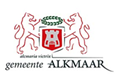 Aanvraagformulier vergoeding kinderopvang op sociaal medische indicatie (SMI)Voor wie is dit formulier?
De SMI is bedoeld als een tijdelijke regeling, waarbij ouders door sociale/psychische of lichamelijke problemen tijdelijk onvoldoende voor hun kinderen kunnen zorgen en kinderopvang daardoor tijdelijk noodzakelijk is. De SMI-indicatie wordt uitgeschreven door de jeugd-en gezinscoach van de gemeente Alkmaar.Heeft u moeite met het invullen van dit formulier dan kunnen medewerkers van Mee& de Wering (toeslagenservicepunt) u hierbij helpen.
1. aanvragerVoorletters en achternaam        _______________________________________________Geboortedatum   		    _______________________________________________Burgerservicenummer              _______________________________________________(mobiel) telefoonnummer         _______________________________________________e-mailadres                              _______________________________________________Heeft u gezag over uw kind ? O jaO neeHeeft u een partner/woont u samen?
(wat wij bedoelen met ‘partner’, vindt u bij de Belastingdienst)O jaO neeVoorletters en achternaam   _______________________________________________Geboortedatum                   _______________________________________________Burgerservicenummer         _______________________________________________Heeft u gezag over uw kind? O jaO nee2. Voor welk kind vraagt u SMI-vergoeding aan?Kind 1Voornaam en achternaam  ____________________________________________Geboortedatum                  ____________________________________________Heeft u al eerder een SMI-indicatie ontvangen?O ja                               Startdatum SMI __________  Einddatum SMI __________O neeZit uw kind op de peuterspeelzaal?O ja__________ dagdelen per week       __________ naam kinderopvangorganisatieO neeHeeft uw kind een vve indicatie? (informatie over vve vindt u op www.alkmaar.nl )O jaO neeKind 2Voornaam en achternaam  ____________________________________________Geboortedatum                  ____________________________________________Heeft u al eerder een SMI-indicatie ontvangen?O ja                               Startdatum SMI __________  Einddatum SMI __________O neeZit uw kind op de peuterspeelzaal?O ja__________ dagdelen per week       __________ naam kinderopvangorganisatieO neeHeeft uw kind een vve indicatie? (informatie over vve vindt u op www.alkmaar.nl )O jaO nee3. Heeft u nu recht op de kinderopvangtoeslag van de belastingdienst?(informatie over recht op kinderopvangtoeslag vindt u op www.toeslagen.nl) O ja voor hoeveel uren per maand? __________ uren per maand 
O neeHeeft u dit kalenderjaar eerder kinderopvangtoeslag ontvangen?Misschien maakt u aanspraak op “rest-uren”, informatie hierover vindt u op www.toeslagen.nl 
(Kijkt u bij kinderopvangtoeslag/welk deel van de opvangkosten krijg ik vergoed?)O ja voor hoeveel uren per maand en voor welk kind? 	___________uren per maandnaam kind(eren):___________O nee4. Inkomen De tegemoetkoming SMI is inkomensafhankelijk. De hoogte van de vergoeding berekenen wij naar uw bruto jaarinkomen. Om uw bruto jaarinkomen te bepalen, vragen we aan u 
inkomstengegevens (en indien van toepassing uw partner), over dit kalenderjaar. Wilt u kopieën van bewijsstukken van uw inkomsten meesturen?Heeft u een uitkering?O ja Wat voor een soort uitkering is dit? _______________________________________O neeVolgt u scholing of een re-integratietraject?O jaO neeHeeft uw partner een uitkering?O ja Wat voor een soort uitkering is dit? _______________________________________O neeVolgt uw partner scholing of een re-integratietraject?O jaO neeBent u of is uw partner onder bewind gesteld? O ja ______________________________naam O nee5. Bewijsstukken meesturenWilt u de volgende bewijsstukken meesturen met deze aanvraag:Kopie inkomstengegevens van uzelf (IB-60 salarisspecificatie of gegevens over inkomensondersteuning, zoals een uitkering of schuldhulpverlening)Brief specialist, hulpverlener of begeleiderIndien van toepassing een kopie bewijs scholing/re-integratietraject/inburgeringstraject
Heeft u een partner? Wilt u dan als extra bewijsstuk van uw partner meesturen:Kopie inkomstengegevens6. Verklaring, machtiging en ondertekeningHeeft iemand anders dan uzelf dit formulier ingevuld?O nee        O ja, namelijk (naam):	_____________________________________________organisatie:	                                  _____________________________________________telefoonnummer:                              _____________________________________________PrivacyWij vinden Privacy belangrijk. De gemeente kijkt of u in aanmerking komt voor kinderopvang op sociaal medische indicatie. Om dit te kunnen doen, vragen wij gegevens van u op. In ons privacyreglement kunt u lezen dat er zorgvuldig met uw gegevens en informatie wordt omgegaan. Door ondertekening van dit formulier verklaart u als ouder/verzorger dat alle vragen naar waarheid zijn beantwoord en niets heeft verzwegen.________________	_____________________	_____________________datum	                        handtekening aanvrager	   handtekening partnerInleveren van het formulierU kunt het formulier + bewijsstukken mailen naar: smi@alkmaar.nl Heeft u nog vragen? Mailt u naar  smi@alkmaar.nl   of bel met 14072. Voor meer informatie bekijk onze website: www.alkmaar.nl De ouder/verzorger(graag aankruisen) is op de hoogte dat door ondertekening van dit formulier hij of zij toestemming geeft aan de Gemeente Alkmaar om de vergoeding SMI rechtstreeks over te maken aan de gekozen kinderopvangorganisatie. 
Aan het overmaken van de vergoeding door de gemeente aan de gekozen kinderopvangorganisatie kan de ouder/verzorger geen rechten ontlenen. De ouder/verzorger blijft eindverantwoordelijk. geeft toestemming aan het team Jeugd om gegevens  gerelateerd aan de vergoeding voor de kinderopvang smi en het Bsn-nummer van u en uw gezin uit te wisselen met de door u gekozen kinderopvangorganisatie. NB: Voor gegevensuitwisseling met andere organisaties dan de door u gekozen kinderopvangorganisatie, vraagt indien nodig het team Jeugd u om toestemming.